.Start: 	24-Count Intro (10 Seconds in)Phrasing:  	The Sequence is 60-60-60-18-60-60-Tag-60-60-Tag-60 to end[1-6]    STEP, SWEEP, STEP, SWEEP 1/4 TURN[7-12] 	CROSS, 1/4 TURN, 1/2 TURN, STEP, SWEEP[13-18]  BEHIND, TURN, STEP, FORWARD ROCK, RECOVER, BACK(Restart Happens Here Facing 10:30) (Make 1/8 Turn Right Then Restart Dance facing 12:00)[19-24] 	3/8 BASIC FORWARD, BASIC BACK[25-30]	CROSS, POINT, HOLD, CROSS, POINT, HOLD[31-36]	3/4 TRIPLE TURN, STEP, SWEEP[37-42]	RIGHT TWINKLE BASIC, LEFT TWINKLE 1/2 TURN[43-48]	STEP, HITCH, HOLD, BACK, SLOW DRAG[49-54]	RIGHT TWINKLE BASIC, LEFT TWINKLE 1/2 TURN[55-60]	CROSS, SIDE ROCK, RECOVER, CROSS, SIDE ROCK, RECOVERStart the dance againTAG: The tag comes at the end of rotation 6 facing 12:00 and then rotation 8 facing 12:00.RESTART: The restart happens after you complete the third rotation.  Dance the first 18 counts of the dance. You will be facing 10:30. On the next count, straighten to the 12:00 wall and start the dance againFINISH: Do the first 18 counts of the dance. You will be facing 10:30. On count 19, step R foot back on the diagonal and keep L toes pointed while sliding the L foot slowly next to the R foot and pose.Co-Choreographed by:Ruben Luna  WWW.N2Linedance.Net - rsluna2@aol.comScott Schrank  WWW.ScottSchrank.Com - sschrank@bellsouth.netIrene Tang	 WWW.linedancehk.com - crazylinedancer@yahoo.com.hkOne Last Lie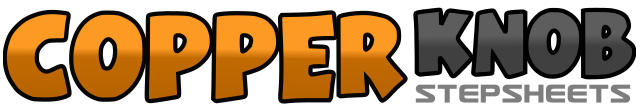 .......Count:60Wall:2Level:Phrased Intermediate - waltz.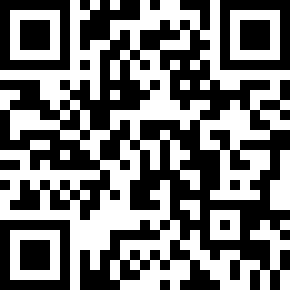 Choreographer:Ruben Luna (USA), Scott Schrank (USA) & Irene Tang (HK) - March 2012Ruben Luna (USA), Scott Schrank (USA) & Irene Tang (HK) - March 2012Ruben Luna (USA), Scott Schrank (USA) & Irene Tang (HK) - March 2012Ruben Luna (USA), Scott Schrank (USA) & Irene Tang (HK) - March 2012Ruben Luna (USA), Scott Schrank (USA) & Irene Tang (HK) - March 2012.Music:Lie - David Cook : (CD: David Cook)Lie - David Cook : (CD: David Cook)Lie - David Cook : (CD: David Cook)Lie - David Cook : (CD: David Cook)Lie - David Cook : (CD: David Cook)........1-3Step R foot forward (1), Sweep L foot round to front (2-3)4-6Step L foot forward while sweeping R foot front of L foot making 1/4 turn left (4-6)  (9:00)1-3Step R foot over L foot (1), Make 1/4 turn right stepping L foot back (2), Pivot 1/2 turn right on ball of L foot stepping R foot forward (3)  (6:00)4-6Step L foot slightly forward (4), Sweep R foot around and behind L foot (5-6)1-3Step R foot behind L foot (1), Make 1/8 turn left stepping L foot forward (2), Step R foot forward (3)  (4:30)4-6Rock L foot forward (4), Recover weight to R foot (5), Step L foot slightly back preparing to turn right (6)1-3Make a 3/8 turn right on ball of L foot while stepping R foot forward (1), Step L foot next to R foot (2),  	Step R foot in place (3)  (9:00)4-6Step L foot back (4), Step R foot next to L foot (5), Step L foot in place (6)1-3Cross step R foot over L foot (1), Point L toes left (2), Hold (3)4-6Cross step L foot over R foot (4), Point R toes right (5), Hold (6)1-3Make a 3/4 triple turn right on spot (1-3)  (6:00)4-6Step L foot forward (4), Sweep R foot round to front (5-6)1-3Cross step R foot over left (1), Close L foot next to right (2), Step R foot to right angle (3)4-6Cross L foot over R foot (4), Make 1/4 turn left stepping back on R foot (5), Make 1/4 turn left on ball of R foot stepping L foot left (6)  (12:00)1-3Step R foot forward 1/8 turn left (1), Hitch L foot low next to R foot (2), Hold (3)  (10:30)4-6Step L foot back (4), Drag R toes towards L foot (5-6)1-3Cross step R foot over left (1), Close L foot next to right (2), Step R foot to right angle (3)  (12:00)4-6Cross L foot over R foot (4), Make 1/4 turn left stepping back on R foot (5), Make 1/4 Turn left on ball of R foot stepping L foot left (6)  (6:00)1-3Cross step R foot over L foot (1), Rock L foot to left (2), Recover weight to R foot (3)4-6Cross step L foot over R foot (4), Rock R foot to right (5), Recover weight to L foot (6)1-3Cross rock R foot over L foot (1), Recover weight to L foot (2), Replace R foot next to L foot (3)4-6Cross rock L foot over R foot (4), Recover weight to R foot (5), Replace L foot next to R foot (6)